Приложение 1«УТВЕРЖДАЮ»: Директор ____________Чичков А.П.«____» _________________ 2018г.  Программа профильной смены  «Российское движение школьников»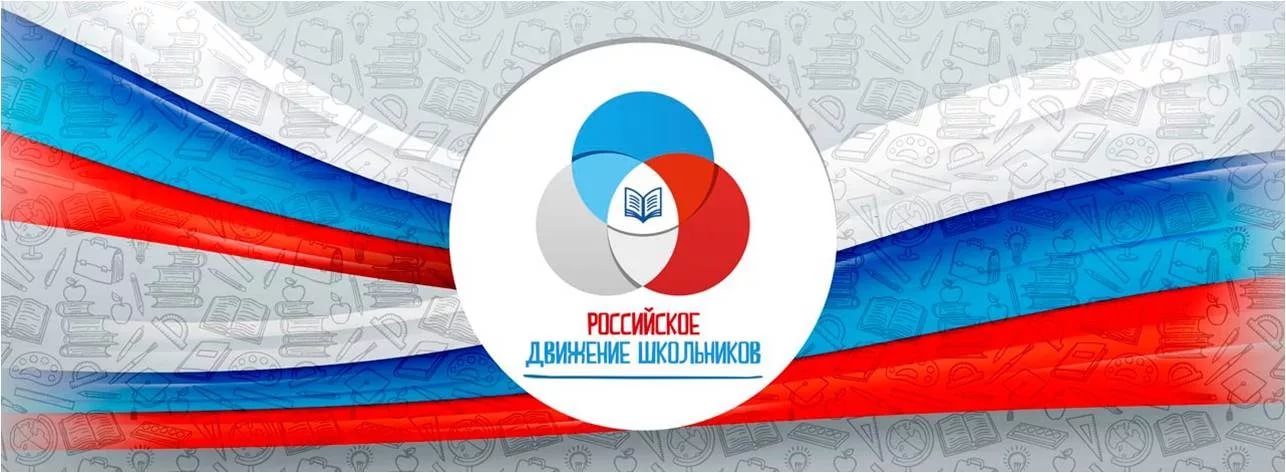 Суходол 2018ВведениеНа базе Суходольской школы №2 в летний период для учащихся ежегодно функционирует оздоровительный лагерь дневного пребывания, в котором отдыхают учащиеся младших и средних классов. Это обусловлено рядом причин:- далеко не все семьи могут позволить себе организовать отдых детей за пределами района,- у значительной  части семей  нашей школы (17,5%) статус неполной семьи,- не многие решаются отправить первоклашек отдыхать далеко от дома, - некоторые хотели, чтобы отдых был сопряжен с образовательной деятельностью, т.е. организован с пользой для развития ребенка.Актуальность программы: для современного общества актуальна потребность в социально-активной позиции детей и молодежи. В условиях модернизации образования на первое место выходит проблема формирования лидерских качеств личности ребенка через включение его в различные виды деятельности на всех этапах школьной жизни. К тому же в нынешних условиях отсутствия четко выраженной национальной идеи, подмены традиционных нравственных идеалов и поиска единого вектора в патриотическом воспитании граждан, дети и подростки, стремясь удовлетворить свои интересы и наклонности, реализовать детского движения.Над реализацией программы летнего оздоровительного лагеря с дневным пребыванием работает педагогический коллектив из числа  учителей школы совместно с работниками учреждений дополнительного образования, учреждениями микросоциума.Паспорт программыПояснительная запискаВ настоящее время общество осознало необходимость осуществления культурных и воспитательных целей образования, ориентированных на личность и ее саморазвитие в конкретных педагогических системах, в том числе в летних оздоровительных лагерях. Летние каникулы составляют значительную часть годового объема свободного времени школьников, поэтому существует необходимость эффективно использовать данный период для реализации воспитательных и образовательных задач.Актуальность программы: Для современного общества актуальна потребность в социально-активной позиции детей и молодежи. В условиях модернизации образования на первое место выходит проблема формирования лидерских качеств личности ребенка через включение его в различные виды деятельности на всех этапах школьной жизни. К тому же в нынешних условиях отсутствия четко выраженной национальной идеи, подмены традиционных нравственных идеалов и поиска единого вектора в патриотическом воспитании граждан, дети и подростки, стремясь удовлетворить свои интересы и наклонности, реализовать детского движения.В теории и методике воспитания существует идея о том, что детское движение – важный фактор развития личности, ее социализации, так как оно является истоком гражданственности, развития творческого потенциала в обществе. После распада пионерской и комсомольской организаций в нашей стране некоторое время детское движение было в упадочническом состоянии.Неприкаянность детей и подростков привела, как известно, к негативным явлениям в детской среде, к спаду в системе воспитательной работы школы.Детские движения (организации), являясь неотъемлемой частью современного общества и мощным институтом социализации подрастающего поколения, дополняют воздействие семьи, школы и других социальных институтов. В связи с этим существуетострая потребность в создании позитивной социокультурной среды, предоставляющие необходимые условия для гражданской социализации детей, их успешной самореализации в различных видах общественно полезной деятельности.Участие в детских общественных объединениях – ступень к полноценной гражданской деятельности, школа воспитания будущих активных граждан, становления лидеров. Позитивно ориентированная социальная деятельность детских общественных объединений по средствам занятости и социальной направленности уводит детей от негативных влияний современного общества, предотвращает их антиобщественное поведение.Во многих регионах страны детское движение набирает силу, приобретая формы различных по содержанию и методике деятельности детско-юношеских организаций. Эти организации становятся хорошим подспорьем в воспитании, принимаются законы и постановления о детских и молодежных организациях. Создание условий для развития детских и молодежных организаций становится неотъемлемой частью государственной политики.9 октября 2015 г. Указом Президента Российской Федерации от 2 № 536 была создана Общероссийская общественно-государственная детско-юношеская организация «Российское движение школьников».Основные понятияДетское движение – массовое общественное объединение, состоящее из граждан в возрасте до 18 лет и совершеннолетних граждан не имеющих членства, преследующее социальные и иные общественно полезные цели, поддерживаемые участниками общественного движения, созданное по инициативе и на основе свободного волеизъявления детей и взрослых и не являющееся непосредственным структурным подразделением государственного учреждения, но при возможности функционирующая на его базе и при его поддержке, в том числе материально-финансовой (см. Закон РФ «Об общественных объединениях», Закон РФ «О государственной поддержке молодежных и детских общественных объединений»). К детским общественным объединениям могутбыть отнесены различные организации, общества, клубы, отряды, иные формирования, а также ассоциации (федерации, союзы) этих объединений.Детская организация – особая форма детского движения, а также структура в социально-политическом устройстве государства, выражающая интересы детей, способствующая их участию в общем деле, помогающая провести в детскую среду политику государства, принципы экономики, культурные ценности. Это многоступенчатая, иерархическая, относительно закрытая, упорядоченная структура, четко обозначающая свои цели, задачи, права, обязанности своих членов, позицию взрослых, роль, место детских объединений, действующая на основе самодеятельности, самоуправления в сочетании с руководством взрослых. Это, как правило, узаконенная, признанная государством форма детского движения, деятельность которой не противоречит Конституции, законодательству государства, пользующаяся поддержкой государственных структур.Российское движение школьников (РДШ) — общественно-государственная детско-юношеская организация, деятельность которой целиком сосредоточена на развитии и воспитании школьников. В своей деятельности движение стремится объединять и координировать организации и лица, занимающиеся воспитанием подрастающего поколения и формированием личности. Деятельность «Российского движения школьников» осуществляется по четырем основным направлениям деятельности для развития и воспитания детей: это военно-патриотическое и информационно-медийное направление, личностное развитие, гражданская активность.Военно-патриотическое направление представляет собой работу военно-патриотических клубов и вовлечение в нее детей, организация профильных событий, направленных на повышение интереса у детей к службе ВС РФ, в том числе военных сборов, военно-спортивных игр, соревнований, акций, проведение образовательных программ – интерактивных игр, семинаров, мастер-классов, открытых лекториев, встреч с интересными людьми и Героями России, проведение образовательных программ поповышению квалификации инструкторского и педагогического состава, а также руководителей общественных организаций и военно-патриотических клубов.Личностное развитие направлено на творческое развитие, популяризация ЗОЖ и профессий среди школьников. Это организация творческих событий, развитие детских творческих проектов и продвижение детских коллективов, проведение культурно-образовательных программ – интерактивных игр, семинаров, мастер-классов, открытых лекториев, встреч с интересными людьми, проведение культурно-досуговых программ; организация экскурсий, проведение образовательных программ по повышению квалификации инструкторского и педагогического состава, а также руководителей общественных организаций. А также организация туристических походов и слетов, поддержка работы школьных спортивных секций, проведение образовательных мероприятий  программ, направленных на определение будущей профессии, популяризация научно-изобретательской деятельности и многое другое.Гражданская активность как одна из направлений РДШ предполагает участие школьников в деятельности добровольческих организаций и объединений, в поисковых экспедициях, в восстановлении имен и судеб Героев Отечества, сохранение историческойпамяти о своей семье, крае, стране через вовлечение в интерактивную деятельность, создание и развитие школьных музеев.Информационно-медийное направление осуществляет взаимодействие СМИ, государственных и общественных институтов. В рамках этого направления реализуется создание школьных газет, подготовка материалов для местных газет и журналов, а также TV, освещение деятельности в социальных сетях, включая съемку видеороликов, проведение образовательных программ по повышению квалификации инструкторского и педагогического состава, а также руководителей общественных организаций, по данному направлению, подготовка информационного контента для детей.Цель программы: Содействовать развитию и популяризации идей российского движения школьников среди субъектов образовательных отношений.Задачи программы: 1. Воспитание и формирование у учащихся чувства патриотизма, чувства верности своему Отчеству;2. Формирование и утверждение позитивного отношения детей к здоровью, освоение навыков здорового образа жизни;3. Формирование и развитие учебной мотивации и учебной самостоятельности, формирование потребности в саморазвитии и самореализации;4. Развитие проектировочных и творческих способностей, обучающихся;5. Развитие физических, интеллектуальных способностей, нравственных качеств через моделирование воспитательно-образовательного пространства.Основные принципы программы:1. Стимулирование творчества детей и подростков на основе включения их в реальные социально-значимые дела.2.Взаимосвязь детского самоуправления и педагогического управления.Направления деятельности:1. Взаимодействие с партнерскими организациями, привлечение спикеров.2. Работа творческих мастерских.3. Организация индивидуальных и коллективных соревнований и конкурсов.4. Проведение тематических мероприятий и акций участников смены.Участники смены:- школьники ГБОУ СОШ №2 п.г.т. Суходол от 7 до 18 лет;- дети из семей, находящихся в трудной жизненной ситуации;- дети-сироты и дети, оставшиеся без попечения родителей, а также, находящиеся под опекой граждан;- дети различных учётных категорий;- дети с ограниченными возможностями здоровья;- 165 человек  в смену в июне.Срок реализации программы: июнь  2018 года.Организационная структура взаимодействия участников в смене: из подавших заявления обучающихся формируются отряды, а из числа обучающихся 10-х классов создается вожатский отряд, работа в котором засчитывается в качестве летней социальной практики.Основные этапы программы:Подготовительный этап:- разработка педагогической основы программы и сюжетно-игровой модели смены;-подбор методического материала с учётом тематики смены и контингента обучающихся;- оформление помещений, изготовление   атрибутики;- обучение педагогов и воспитателей, помощников организаторов досуга формам и методам работы с детьми;- формирование пакета психолого-педагогических диагностик и анкет для детей разных категорий и их родителей;- привлечение дополнительных кадров для реализации цели и задач профильной программы;- установление внешних связей с социальными учреждениями, учреждениями культуры-проведение родительских собраний;- оформление информационных стендов для обучающихся, родителей, размещение информации на школьном сайте;- подготовка выставки методической литературы в библиотеке;- утверждение программы руководителем общеобразовательного учреждения;- рассмотрение на заседании методического объединения классных руководителей, согласование на заседании  Совета школы.Организационный этап:- обучение вожатых смены;- встреча детей, формирование детских коллективов;-запуск игровой модели;-знакомство с законами, традициями, правилами жизнедеятельности лагеря;-изучение патриотических установок и гражданской позиции;-организация первичной диагностики уровня индивидуального здоровья;-проведения анкетирования и тестирования детей с целью определения их психического состояния и зон тревожности;-организация в каждом отряде «огоньков знакомств»;-презентация комплекса услуг системы дополнительного образования;-открытие смены;- старт программы.Основной этап:- реализация основной идеи программы;-организация деятельности детского соуправления;-проведение познавательных, развлекательных, спортивно-массовых мероприятий;-ежедневное наблюдение за состоянием детей со стороны педагогов, психолога, медицинского работника, воспитателей с занесением соответствующих записей в дневник наблюдений.Итоговый этап:-подведение итогов работы органов детского соуправления;-награждение наиболее активных участников смены, вручение благодарственных писем родителям, грамот;-проведение прощальных отрядных огоньков, игры «Тайный друг» ;-заключительный концерт «Ты меня не забывай!», закрытие смены;-итоговое анкетирование и психологическое тестирование, диагностика психического и физического уровня здоровья детей, уровня развития социальной активности личности.Постлагерный этап: - анализ данных психолого-педагогических диагностик;- определение результативности проведения смены;- анализ предложений по дальнейшему развитию, внесённых детьми, родителями, педагогами;- составление итоговой документации;- обобщение передового педагогического опыта;- коррекция подпрограмм, разработка рекомендаций для педагогов и воспитателей;- анализ соотношения затрат с социально-педагогическим эффектом;- определение перспективных задач.Механизм реализации программы:Подготовительный этап включает: подбор кадров; комплектование отряда; разработку документации.Организационный этап включает: выявление и постановку целей развития коллектива и личности; сплочение отряда;формирование законов и условий совместной работы; подготовку к дальнейшей деятельности по программе.Основной этап включает реализацию основных положений программы. Программа лагеря включает в себя реализацию двух программных блоков.Первый – образовательно-практический блок, непосредственно связанный с деятельностью «Российского движения школьников». Мероприятия данного блока проводятся в первой половине дня. В блоке реализуются 4 основных направления «РДШ»- личностное развитие, информационно-медийное, гражданская активность и военно-патриотическое. Образовательную часть блока реализуют приглашенные специалисты –спикеры по каждому направлению, а также вожатые. Практическая часть осуществляется за счет проведения тематических мероприятий и тренингов. Второй – развлекательный блок, реализующий основную летнюю программу. Мероприятия данного блока проводятся во второй половине дня  (шоу-программы, конкурсы, игры). Результаты активности участников смены в мероприятиях данного блока заносятся в сводную лагерную таблицу «Табель РДШ». Таким образом, в конце смены выявляется отряд-победитель – «лучшая команда РДШ», набравший в совокупности наибольшее количество баллов.Заключительный этап включает педагогический анализ результатов.Организационно-методическое и материально-техническое обеспечение смены: - фотоаппарат, мультимедийная установка, компьютеры, музыкальная аппаратура, спортивно-игровой инвентарь, канцелярские товары и т.д.План - сетка мероприятий смены «Российское движение школьников» Основания для разработки программыЗакон РФ “Об образовании”Конвенция о правах ребенкаПостановление Правительства Самарской области от 25 января 2018 г. N 41 "Об обеспечении отдыха, оздоровления и занятости детей в Самарской области в 2018 году"Распоряжение Министерства образования и науки Самарской области от 26.03.2018 № 257-р «О мерах организации летнего отдыха, оздоровления и занятости детей и подростков в 2018 году»Положение о летнем оздоровительном лагере с дневным пребываниемШкольная программа «ЛЕТО- 2018» Заказчик программыАдминистрация ГБОУ СОШ №2 п.г.т. СуходолЦель программыСодействовать развитию и популяризации идей российского движения школьников среди субъектов образовательных отношений.Основные  задачи программы1. Воспитание и формирование у учащихся чувства патриотизма, чувства верности своему Отчеству;2. Формирование и утверждение позитивного отношения детей к здоровью, освоение навыков здорового образа жизни;3. Формирование и развитие учебной мотивации и учебной самостоятельности, формирование потребности в саморазвитии и самореализации;4. Развитие проектировочных и творческих способностей, обучающихся;5. Развитие физических, интеллектуальных способностей, нравственных качеств через моделирование воспитательно-образовательного пространства.Перечень основных мероприятий программы1. Создание оптимальных условий для организации отдыха и оздоровления и спортивной подготовки  учащихся школы.2. Обновление содержания и форм работы по организации летнего лагеря с дневным пребыванием при школе.3. Совершенствование уровня кадрового обеспечения и деятельности летнего лагеря при школе.4. Развитие базы научно-методического обеспечения организации отдыха и оздоровления детей.5. Оздоровление детей и профилактика заболеваний.Ожидаемые результаты реализации ПрограммыПредметные:- повышение мотивации к дальнейшей социальной деятельности, самостоятельной творческой деятельности;- осознание важности изучения основ деятельности общественных организаций, в частности «Российскоедвижение школьников».Метапредметные:- овладение основами коммуникации;- повышение уровня речевой и общей культуры;- повышение информационной компетентности обучающихся;- развитие умения работать в команде;- овладение основами оценочной деятельности.Личностные:- сформированность толерантного мышления и поведения;- развитие лидерских качеств, креативности;- готовность к самообразованию, в том числе к выбору направления профильного образования.Система организации контроля над исполнением программыКонтроль над   исполнением программы осуществляется заместителем директора по воспитательной работе и начальником лагеря.1 день(1 июня пятница)  ЗДРАВСТВУЙ, ЛАГЕРЬ!1.Сбор отрядов2.«Здравствуйте, а вот и мы!» (знакомство в отрядах)3. Минутка безопасности (инструктаж ТБ)4.Мультфильм «Дикие предки» ДК «Нефтяник»5. Операция «Уют» (оформление отрядных уголков)2 день (2 июня суббота) ОСТРОВ ДЕТСТВА «ЕРАЛАШ»1.Минутка здоровья «Секреты здорового питания»2.Медосмотр 3.«Мы открываем дружбу» (открытие лагеря)4.Подвижные игры5.Минутка безопасности «Мы и дорога»3 день (4 июня понедельник) В ГОСТИ ЖДЕМ СВОИХ ДРУЗЕЙ1.Интерактивная программа «Где логика» ДК «Нефтяник»2. Минутка здоровья «Для чего нужна зарядка»3.Гостевание 4.Флешмоб РДШ5.Игры на свежем воздухе6. Минутка безопасности«Кто стучится в дверь ко мне?»4 день (5 июня вторник) ЭКОЛОГИЧЕСКАЯ ЯРМАРКА1.Минутка здоровья «Зеленая аптечка» (первая помощь при укусах насекомых)2.«Творческая мастерская работа» кружков3.Игра по станциям «Эко марафон»4. «Природа - наш друг» Конкурс агитбригад  5. Минутка безопасности«Правила поведения в лесу»5 день (6 июня среда) В МИР ДЕТСТВА, СКАЗКИ И МЕЧТЫ1.Интерактивная программа «Студия союз» ДК «Нефтяник»2.Минутка здоровья «Почему болят зубы?»2.Книжно-иллюстративная выставка «Здесь я ожил, отдохнул душой...»3.Игра-путешествие по сказкам  «Что за прелесть эти сказки»4.Минутка безопасности«Почему опасно перебегать дорогу?»6 день (7 июня четверг) «ТИЛИ-БОМ, ЗАГОРЕЛСЯ КОШКИН ДОМ»1.Минутка здоровья «Чистота – залог здоровья» 2.«Творческая мастерская работа» кружков3.Конкурс рисунков на асфальте «Пожар экологическая катастрофа»4.Квест «Юный спасатель»5. Экскурсия в пожарную часть6.Минутка безопасности «Спички детям не игрушка»7 день(8 июня пятница) ДАВАЙТЕ ЖИТЬ ДРУЖНО1.Минутка здоровья «Держи себя в руках»2.«Творческая мастерская работа» кружков 3.«Друзья навсегда» веселые старты4.«В мире волшебных слов»  беседа5.«Без друзей меня чуть-чуть» развлекательная программа6.Минутка безопасности«Правила общения с незнакомыми людьми»8 день (9 июня суббота)Я ЛЮБЛЮ ТЕБЯ, РОССИЯ1.Конкурс рисунков на асфальте «Моя Родина»2.Флешмоб РДШ3.Конкурс патриотической песни «Я люблю тебя Россия»4.»История нашего поселка» экскурсия в музей 5.Минутка безопасности  «Где переходить дорогу?»9 день  (13 июня среда) В ЗДОРОВ ТЕЛЕ – ЗДОРОВЫЙ ДУХ1.Минутка здоровья «Закаливание организма»2.«Творческая мастерская работа» кружков3.«Если хочешь быть здоровым» спортивная игра4.«Скажи жизни – ДА!» конкурс плакатов5.«Мы спортивные ребята» стартин6.Минутка безопасности«Почему происходят травмы?»10 день(14 июня четверг)МЫ – БЛОГЕРЫ1.М/ф «Фердинанд» ДК «Нефтяник»2.Минутка здоровья «Берегите глаза» 3.Квест «Безопасность в сети интернет»4.«Обо всем на свете» (конкурс видеороликов)5.Фотоконкурс «Мой отряд!»6. Минутка безопасности«Мы и компьютер»11 день(15 июня пятница)ЮНЫЕ НАТУРАЛИСТЫ1.Минутка здоровья «Движение - жизнь!».2.«Творческая мастерская работа» кружков3.«Экологический дозор»- спортивно- интеллектуальная игра4.Конкурс рисунков «Береги природу»5.«Красное и черное» беседа о красной и черной книгах животных6. Минутка безопасности«Правила поведения с животными»12 день(16 июня суббота)ЗАЖГИ ЗВЕЗДУ1.Минутка здоровья  «Как сохранить хорошее настроение»2.«Творческая мастерская работа» кружков3.«Самый, самый, самый» спортивная программа 4.Фестиваль детского творчества 5.Минутка безопасности«Погодные условия и дорога»13 день(18 июня понедельник)БАЛ ЦВЕТОВ1.Интерактивная программа «Путешествие в сказку» ДК «Нефтяник»2.Минутка здоровья «Первая помощь при ушибах».3. «На цветочной поляне» подвижные игры4. «Цветик-семицветик» конкурс поделок из вторсырья5.«Король и Королева цветов» бал маскарад6.Минутка безопасности«Мои друзья: велосипед, ролики, сноуборд, мопед»14 день(19 июня вторник)НИ ДНЯ БЕЗ СМЕХА1.Минутка здоровья «Смех лучшее лекарство».2.«Творческая мастерская» работа кружков3.Комический футбол4.«Подари улыбку миру» фотовыставка5. Мы начинаем КВН6. Минутка безопасности«Где играть»15 день(20 июня среда)ДОБРАЯ ДОРОГА ДЕТСТВА1.М/ф «Путеводнаязвезда» ДК «Нефтяник»2.Минутка здоровья «Как сохранить красивую осанку» 3.Квест «Дорожная азбука»4.Подвижные игры по ПДД5.«Дорожной грамоте учимся с детства»конкурс агитбригад 6.Встреча с инспектором ОГИБДД16 день(21 июня четверг)ДЕНЬ НЕПТУНА 1.Минутка здоровья «Солнечный удар»2.«Творческая мастерская» работа кружков3. Угадай мелодию4.«В гостях у Нептуна» развлекательная программа5.Минутка безопасности «Как вести себя на воде?»17 день(22 июня пятница)И ПОМНИТ МИР СПАСЕННЫЙ1.  «Летним утром на рассвете» участие в митинге городского поселения Суходол2. «Зарница» военно-спортивная игра»3. Х/ф «Бесстрашные дети»4.Минутка безопасности «Один дома…». 18 день(23 июня суббота)ДО СВИДАНИЯ, ДРУЗЬЯ!1.Минутка здоровья «Твой режим на каникулах» 2.Заключительное анкетирование3.Закрытие лагеря концертная программа4.Операция «Нас здесь не было»5.«А на прощанье я скажу» коллективная рефлексия6.Минутка безопасности «Безопасные каникулы»